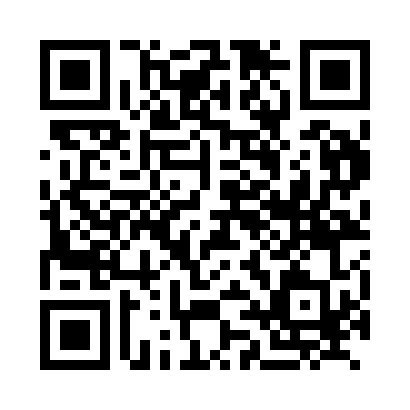 Prayer times for Zugdidi, GeorgiaWed 1 May 2024 - Fri 31 May 2024High Latitude Method: NonePrayer Calculation Method: Muslim World LeagueAsar Calculation Method: ShafiPrayer times provided by https://www.salahtimes.comDateDayFajrSunriseDhuhrAsrMaghribIsha1Wed4:176:071:105:038:139:562Thu4:156:061:105:038:149:573Fri4:146:051:095:048:159:594Sat4:126:031:095:048:1610:015Sun4:106:021:095:048:1710:026Mon4:086:011:095:058:1810:047Tue4:065:591:095:058:1910:068Wed4:045:581:095:058:2110:079Thu4:025:571:095:068:2210:0910Fri4:015:561:095:068:2310:1111Sat3:595:551:095:068:2410:1212Sun3:575:541:095:078:2510:1413Mon3:555:531:095:078:2610:1514Tue3:545:521:095:078:2710:1715Wed3:525:511:095:088:2810:1916Thu3:505:501:095:088:2910:2017Fri3:495:491:095:088:3010:2218Sat3:475:481:095:098:3110:2419Sun3:455:471:095:098:3210:2520Mon3:445:461:095:098:3310:2721Tue3:425:451:095:108:3410:2822Wed3:415:441:095:108:3510:3023Thu3:395:431:095:108:3610:3124Fri3:385:431:095:118:3710:3325Sat3:375:421:105:118:3810:3426Sun3:355:411:105:118:3910:3627Mon3:345:411:105:128:3910:3728Tue3:335:401:105:128:4010:3829Wed3:325:391:105:128:4110:4030Thu3:305:391:105:138:4210:4131Fri3:295:381:105:138:4310:42